20 March 2020 Dear Parents/Carers Urgent Guidance: Priority childcare arrangements in schools for children of essential workforce from Monday 23 March As a country, we all need to do what we can to reduce the spread of the COVID-19 virus. That is why the government has given clear guidance on self-isolation, household isolation and social distancing. The most recent scientific advice on how to further limit the spread of COVID-19 is clear. If children can stay safely at home, they should, to limit the chance of the virus spreading. That is why the government has asked parents to keep their children at home, wherever possible. In Cumbria some schools will reopen to support key workers with essential child care, only for those children who absolutely need to attend. This will be children who are vulnerable or whose parents are critical to the Covid-19 response and cannot be safely cared for at home. Where this applies we will contact parents next week with further details and arrangements.South Cumbria Pupil Referral Service will NOT be open to students next week and your child should not any other school – meanwhile work is enclosed and further work and on-line learning is accessible via our website http://www.southcumbriaap.org.uk/.  Also enclosed is some mental health support materials, e-safety advice and tokens for access to Free School Meals from local community hubs.Who can send their children to school? Parents whose work is critical to the COVID-19 response include those who work in health and social care and in other key sectors outlined below. Many parents working in these sectors may be able to ensure their child is kept at home. And every child who can be safely cared for at home should be. If parents think they fall within the critical categories (overleaf) they should confirm with their employer their specific role is necessary for the continuation of this essential public service. If people do not act responsibly and only send children if necessary, schools that are open may be overwhelmed. Please be responsible and only make use of this provision if absolutely necessary.I am very grateful for the dedication and commitment of our staff. In incredibly difficult circumstances they have worked tirelessly to maintain normality here for your children and on top of that have been preparing, in the background, to ensure we can provide an education for your children whilst we will be closed.  We are also thankful to you for your cooperation and understanding during this time. Yours Sincerely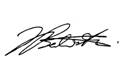 Lisa Balderstone (Head teacher)Health and social care This includes but is not limited to doctors, nurses, midwives, paramedics, social workers, care workers, and other frontline health and social care staff including volunteers; the support and specialist staff required to maintain the UK’s health and social care sector; those working as part of the health and social care supply chain, including producers and distributers of medicines and medical and personal protective equipment. Education and childcare This includes nursery and teaching staff, social workers and those specialist education professionals who must remain active during the COVID-19 response to deliver this approach. Key public services This includes those essential to the running of the justice system, religious staff, charities and workers delivering key frontline services, those responsible for the management of the deceased, and journalists and broadcasters who are providing public service broadcasting. Local and national government This only includes those administrative occupations essential to the effective delivery of the COVID-19 response or delivering essential public services such as the payment of benefits, including in government agencies and arms length bodies. Food and other necessary goods This includes those involved in food production, processing, distribution, sale and delivery as well as those essential to the provision of other key goods (for example hygienic and veterinary medicines). Public safety and national security This includes police and support staff, Ministry of Defence civilians, contractor and armed forces personnel (those critical to the delivery of key defence and national security outputs and essential to the response to the COVID-19 pandemic), fire and rescue service employees (including support staff), National Crime Agency staff, those maintaining border security, prison and probation staff and other national security roles, including those overseas. Transport This includes those who will keep the air, water, road and rail passenger and freight transport modes operating during the COVID-19 response, including those working on transport systems through which supply chains pass. Utilities, communication and financial services This includes staff needed for essential financial services provision (including but not limited to workers in banks, building societies and financial market infrastructure), the oil, gas, electricity and water sectors (including sewerage), information technology and data infrastructure sector and primary industry supplies to continue during the COVID-19 response, as well as key staff working in the civil nuclear, chemicals, telecommunications (including but not limited to network operations, field engineering, call centre staff, IT and data infrastructure, 999 and 111 critical services), postal services and delivery, payments providers and waste disposal sectors.South Cumbria Pupil Referral ServiceNewbridge HouseEwan CloseBarrow-in-FurnessCumbriaLA13 9HU  01229 407470www.southcumbriaap.org.uk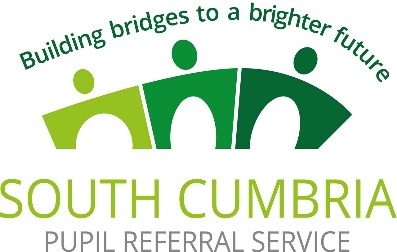 